52Teacher of History (with ability to teach KS3 Geography desirable)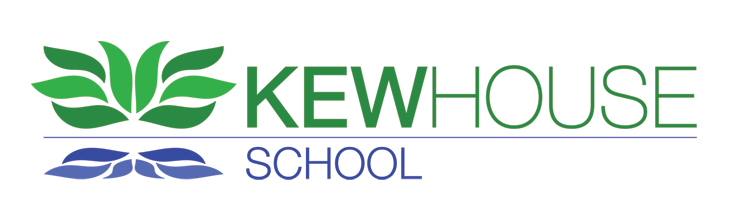 September 2018The Directors of The Gardener Schools Group have established Kew House School in the conviction that there exists an opportunity for a different kind of independent secondary school in London - academically demanding but with a modern approach to selection criteria, the flexibility of the curriculum, the shape of the school day and term and recognition of creativity and talent.The school opened with 63 students in September 2013 and now has 450 plus with 500 plus expected for September 2018. We opened for internal and external sixth form candidates for the first time in September 2016.The school will grow to full capacity over the next 2 or 3 years with 600 students 11-18.The successful candidate will be a well-qualified, experienced and enthusiastic graduate teacher. They will have the opportunity to assist in further developing and building the department in this new school. This is a full-time post from September 2018.The school operates its own pay scales consistent with national teacher pay scales and will offer salary commensurate with experience and the nature of the role. The school offers the national teacher pension scheme. There may be opportunity to develop and take on additional management roles, academic or pastoral, for the right candidate and we would welcome applications from those seeking to develop leadership experience in the future.Location
The school is housed in a modern and newly equipped building, close to rail and road links near Kew Bridge. These include Gunnersbury Underground station (7 minutes) and Kew Bridge British Rail station (2 minutes). There is also some on-site parking.Curriculum
We offer a full range of GCSE and a growing number of A level subjects. The curriculum is structured around a two year Key Stage 3 and flexible timetabling. The school pursues excellence in all areas whether examinable or not. The school’s aim is to provide a rich and broad education to all students whatever their specialism. Whilst we aim to achieve the highest academic results for each student, we do not serve as an examination “factory”. History GCSE results are excellent and curriculum time allocated enables high standards of teaching and learning.An extensive extra-curricular programme is in place. This consists of sport, creative activities and curriculum extension sessions. We include guest speakers and workshops to inspire the students. Residential and other school visits are encouraged, making the optimum use of the resources and facilities available locally, nationally and internationally. Pastoral
The ethos of the school is that of a family and social hub, giving support and security to all students and employees. Each student receives individual attention both educationally and pastorally. The approach emphasises the partnership with parents; their involvement, with parents often spending time in school, is part of the ethos of Kew House.  Our vertical tutor groups add to the family approach.Teacher of HistoryRequired from September 2018The Directors of the Gardener Schools Group have established Kew House School in the conviction that there exists an opportunity for a different kind of independent secondary school in London - academically demanding but with a modern approach to selection criteria, the flexibility of the curriculum and recognition of creativity and talent.History is a popular subject at KHS and there has been a significant uptake at GCSE and A level; The successful candidate would be expected to support the growth of the number of students opting for History at GCSE and A level.Key Requirements: Good degree in an appropriate subject and a recognised teaching qualificationUp to date knowledge of the changes at GCSE and A level and willingness to develop and contribute to new schemes of work.Ability to assist in the further development of the department and of the curriculum through the use of the VLEAbility to teach History from Year 7 through to GCSE and A level, and KS3 geography desirable but not essential.Willingness to participate in creative team planning and teachingCommitment to, and experience of, using a range of teaching styles and methods including ICT. Humanities classrooms are equipped with interactive plasma screens with Apple TV capabilityWillingness to accompany or organise and manage off site educational visits locally and overseas and to participate in the wider co-curricular life of the school The school is committed to staff development and this position will provide a good springboard for further promotion within the school and beyond. All staff will be encouraged to attend INSET courses and will be provided with ample professional development opportunities.To apply, please submit a completed application form together with supporting letter of application and details of two referees. One referee should be able to comment on your teaching skills, and one from your current or most recent employer. References will be taken prior to interview. You must provide original documents as proof of identity at interview.Completed applications should be emailed to info@kewhouseschool.com or posted to Mr Mark Hudson, Headmaster, Kew House School, 6 Capital Interchange Way, London, TW8 0EX.Closing date: Midday on 19 February 2018.Short listed candidates will be contacted by email and invited to attend an interview during the week of 26 February 2018.All appointments are made in accordance with our equal opportunities policy and applicants should let us know of any special needs they may have. Kew House School is committed to safeguarding and promoting the welfare of children and questions will be asked at interview to assess suitability of candidate to work with our children. All appointments are subject to satisfactory criminal record (DBS) check. 